VOCABULAIRE UTILE niveau 2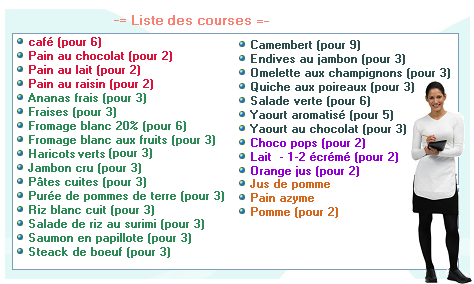 jag ärdu ärhan ärhon ärvi ärni ärde ärjag hardu harhan harhon harvi harni harde harjag har en nyckelvar är min nyckel?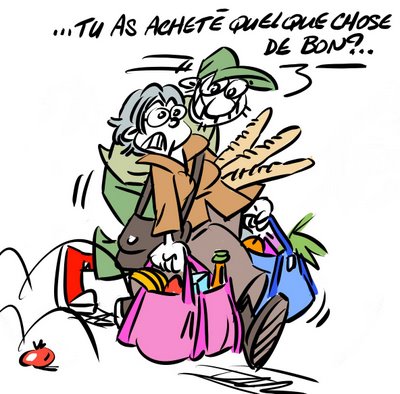 var är mina nycklar?du har en bokhan läser böckerhon läser en bokboken är i fickansedeln är i resväskanjag hittar inte min 500 eurosedeljag har tappat bort mina nycklarhan äter papperresväskan är i skåpetplånboken är bakom skåpetjag har mynt i min plånbokmen var är  in plånbok?är den inte i fickan?jag skulle vilja ha en ren handduk tackhar du en penna?ja, jag har pennor i min fickahar ni mynt?vi har sängarhan har sedlaren bok - böckerett papper - papperen penna - pennorresväskaen nyckel - nycklaren fickaen plånbok - plånböckeren sedel - sedlarett mynt - mynten handduk - handdukaren säng - sängarett skåp - skåphittaförlora - förloratjag läser – han läserjag äter – hon äterjag dricker – han drickerfärsk, fräschskobutikett tåg - tågsäg att du äter sedlarsäg att du läser en fickafråga om kompisen äter pennorsäg att kompisen är ett myntfråga om kompisen är ett skåpfråga om kompisen dricker en sängsäg att Jonatan är en nyckelsäg att Hanna äter handdukarbeställ en sängbeställ ett glas med skåpbeställ en handduk med syltsäg att du är ett rumfråga om kompisen gillar rosa böckersäg att Jakob dricker en kattsäg att Mia äter datorerfråga om det finns välstekta sängarbeställ en bok som är stekt mediumsäg att du äter 3 böcker varje veckafråga om kompisen läser sin handduksäg att Marie äter färska myntsäg att de äter mobilerursäkta dig och säg att din köttbit ringerfråga om Kim äter gröna kepsarsäg att du dricker ofta vita pappersäg att kompisen är ett grått pappersäg att du är en liten nyckelsäg att plånboken har förlorat sin handduksäg: en god nedbränd sängbeställ ett glas giftsäg till kompisen att han/hon är en riktigt ful skobutikfråga i butiken om de är resväskorsäg att du är ett tågfråga om kompisen är ett tågsäg att du dricker snabba tågbe kompisen tala fortareskaka på huvudet och säg att du förstårsäg: jag kan inte hjälpa ersäg att det inte finns några toaletter